ปัญหาอุปสรรค ทีมปฏิบัติการตำบลเมื่อจัดทำแผนในการติดตามตรวจเยี่ยมแต่ไม่สามารถไปติดตามตรวจเยี่ยมได้ครบทั้งทีมเนื่องจากทีมปฏิบัติการมาจากหลายภาคส่วนและมีภารกิจที่ตนเองจะต้องปฏิบัติ และเมื่อต่างคนต่างไปติดตามตรวจเยี่ยม ต่างคนต่างไปให้การช่วยเหลือ การเก็บข้อมูลและการช่วยเหลือ ความก้าวหน้า ก็จะไม่ได้ประสานงานกันและไม่ได้แจ้งให้กันทราบ ทำให้ข้อมูลที่ได้เพื่อนำไปรายงานผลจะไม่ครอบคุลมข้อเสนอแนะ                   การแก้ไขปัญหาความยากจนในปัจจุบันเป็นการแก้ไขปัญหาเฉพาะส่วน  หรือแก้ไขปัญหาเฉพาะหน้า  การโอนงบประมาณสนับสนุนลงพื้นที่จำนานมากขาดการให้ความรู้  ทำให้ประชาชนเป็นผู้รับฝ่ายเดียว  คิดแก้ปัญหาด้วยตนเองไม่ได้ เมื่อผู้ให้ให้โดยไม่มีการติดตามและตรวจสอบว่าแก้ปัญหาได้ตรงจุดหรือไม่ทำให้การแก้ปัญหาความยากจนนั้นไม่ยั่งยืนและพร้อมที่จะกลับมาจนอีกได้ทุกเมื่อสรุปข้อมูลครัวเรือนต้นแบบครัวเรือนยากจนที่ประสบความสำเร็จนายประเสริฐ  ขำน้อย   อายุ  80 ปี   บ้านเลขที่   153  หมู่ที่  1  ตำบลดงประคำสาเหตุของความจนสุขภาพที่ชราภาพ ไม่เอื้ออำนวยต่อการประกอบอาชีพ  คนในครัวเรือนไม่ได้ประกอบอาชีพประกอบกับภาระที่ต้องดูแลคนในครัวเรือนจำนวนมากส่วนใหญ่เป็นเด็กและไม่มีที่ทำกิน   กิจกรรมที่ดำเนินการตามแผนชีวิตที่ทำให้ครัวเรือนพ้นจนลดรายจ่ายโดยการปลูกพืชผักสวนครัว และเพิ่มรายได้โดยสมาชิกในครอบครัวทำพรมเช็ดเท้าส่งร้านค้า  และแม่ค้ารับไปจำหน่ายตามตลาดนัด  รายได้เดือนละประมาณ  9,000 บาท และปี 2559 ครัวเรือนมีรายได้ผ่านเกณฑ์ จปฐ. เฉลี่ย 35,000บาทต่อคนต่อปี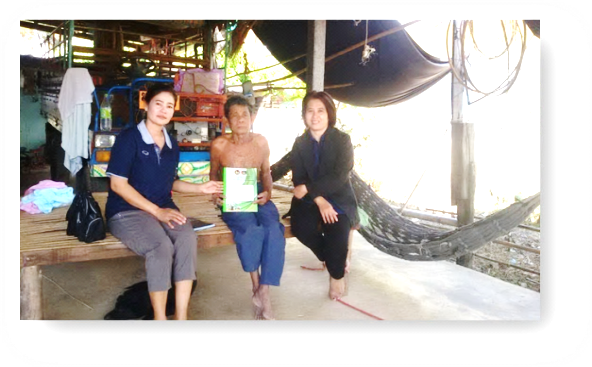 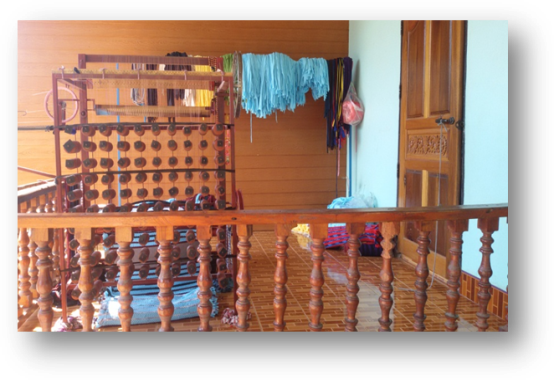 2. นางเสวย  เพชรพล  อายุ  55  ปี  บ้านเลขที่  52  หมู่ที่  9  ตำบลดงประคำ  สาเหตุของความจน			มีอาชีพที่ไม่แน่นอน ขาดเงินทุนซื้อเครื่องมือ วัสดุ อุปกรณ์ในการประกอบอาชีพ ไม่มีที่ทำกินเป็นของตนเอง และที่อยู่อาศัยก็เป็นที่ของญาติมีโอกาสที่จะถูกไล่ที่ กิจกรรมที่ดำเนินการตามแผนชีวิตที่ทำให้ครัวเรือนพ้นจน			-กิจกรรมที่ครัวเรือนดำเนินการเอง			อาชีพหาของป่าขาย และรับจ้างทั่วไป  ศักยภาพครัวเรือน ลดรายจ่ายโดยการปลูกพืชผักสวนครัว  เลี้ยงสัตว์ไว้กินเอง เพิ่มรายได้โดยการหาของป่าขายในหมู่บ้าน และรับพืชผักในหมู่บ้านไปจำหน่ายตามตลาดนัด  รายได้ประมาณเดือนละ  5,000  บาทและในการจัดเก็บข้อมูล จปฐ.ปี 2559  ครัวเรือนมีรายได้ผ่านเกณฑ์ จปฐ. เฉลี่ย   37,500  บาทต่อคนต่อปี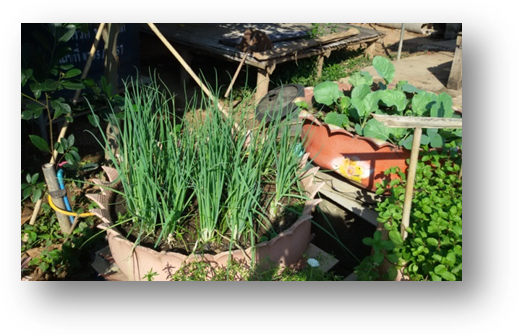 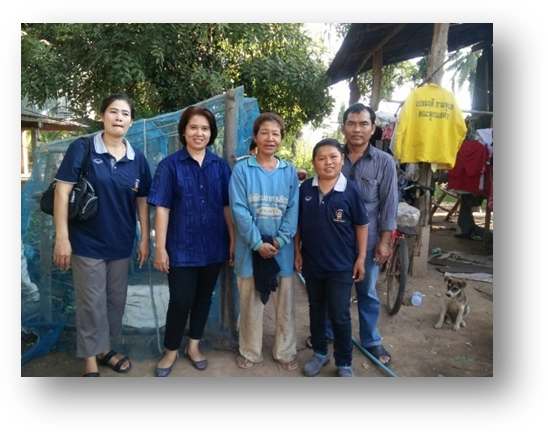 	 		-กิจกรรมที่ชุมชน หน่วยงาน ส่วนราชการภายนอกสนับสนุน’				องค์กรปกครองส่วนท้องถิ่นสนับสนุนเครื่องอุปโภคบริโภคโรงพยาบาลส่งเสริมสุขภาพตำบล สนับสนุน อสม. ดูแลเฝ้าระวัง ตรวจคัดกรองสุขภาพทุกเดือน          		ผลที่เกิดขึ้นจากการปฏิบัติการแก้จนแบบเข้าถึงทุกครัวเรือน			ครอบครัวได้รับความรู้จากการเข้ารับการอบรม  มีความรู้เรื่องการจัดทำแผนชีวิตในการประกอบอาชีพ การจดบันทึกบัญชีครัวเรือน มีรายได้เพิ่มขึ้น จากการหาของป่าขาย และรับจ้างทั่วไป  ศักยภาพครัวเรือน ลดรายจ่ายโดยการปลูกพืชผักสวนครัว  เลี้ยงสัตว์ไว้กินเอง เพิ่มรายได้โดยการหาของป่าขายในหมู่บ้าน และรับพืชผักในหมู่บ้านไปจำหน่ายตามตลาดนัด  สุขภาพดี จากการรับประทานผักปลอดสารพิษ  และ อสม. ดูแลสุขภาพตรวจคัดกรองโรคทุกเดือน3. นายโมรา  ธรรมโน  อายุ 63  ปี  บ้านเลขที่  236  หมู่ที่  9  ตำบลดงประคำ  สาเหตุของความจน			สุขภาพที่ชราภาพ  ทำให้ประกอบอาชีพไม่เต็มที่   ไม่ต่อเนื่อง  และมีโรคประจำตัวต้องรักษา 		กิจกรรมที่ดำเนินการตามแผนชีวิตที่ทำให้ครัวเรือนพ้นจน			-กิจกรรมที่ครัวเรือนดำเนินการเอง			อาชีพรับทำเฟอร์นิเจอร์ และรับจ้าง  ศักยภาพของครัวเรือน  ลดรายจ่ายโดยปลูกพืชผักสวนครัวไว้กินเอง  เพิ่มรายได้โดยการรับทำเฟอร์นิเจอร์  และสมาชิกในครัวเรือนทำขนมไทยขายทุกวันรายได้ประมาณเดือนละ  9,000  บาท และในการจัดเก็บข้อมูล จปฐ.ปี 2559  ครัวเรือนมีรายได้ผ่านเกณฑ์ จปฐ. เฉลี่ย   70,000    บาทต่อคนต่อปี	 		-กิจกรรมที่ชุมชน หน่วยงาน ส่วนราชการภายนอกสนับสนุน’				องค์กรปกครองส่วนท้องถิ่นสนับสนุนเบี้ยยังชีพโรงพยาบาลส่งเสริมสุขภาพตำบลสนับสนุน อสม. ดูแลเฝ้าระวัง ตรวจคัดกรองสุขภาพทุกเดือนผลที่เกิดขึ้นจากการปฏิบัติการแก้จนแบบเข้าถึงทุกครัวเรือน		ครอบครัวได้รับความรู้จากการเข้ารับการอบรม  มีความรู้เรื่องการจัดทำแผนชีวิตในการประกอบอาชีพ การจดบันทึกบัญชีครัวเรือน มีรายได้เพิ่มขึ้น อาชีพรับทำเฟอร์นิเจอร์ และรับจ้าง  ศักยภาพของครัวเรือน  ลดรายจ่ายโดยปลูกพืชผักสวนครัวไว้กินเอง  เพิ่มรายได้โดยการรับทำเฟอร์นิเจอร์  และสมาชิกในครัวเรือนทำขนมไทยขายทุกวันรายได้ประมาณเดือนละ  9,000  บาท   สุขภาพดี จากการรับประทานผักปลอดสารพิษ  และ อสม. ดูแลสุขภาพตรวจคัดกรองโรคทุกเดือน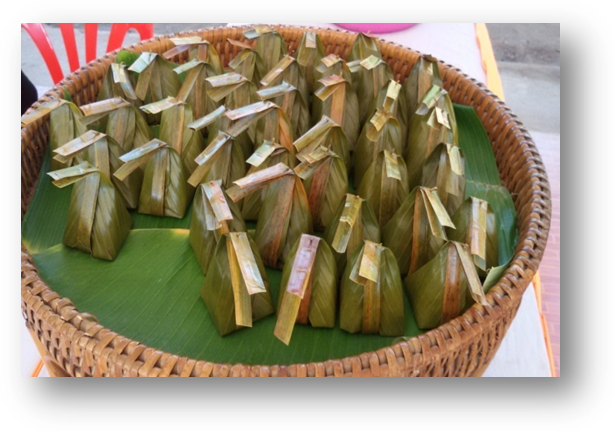 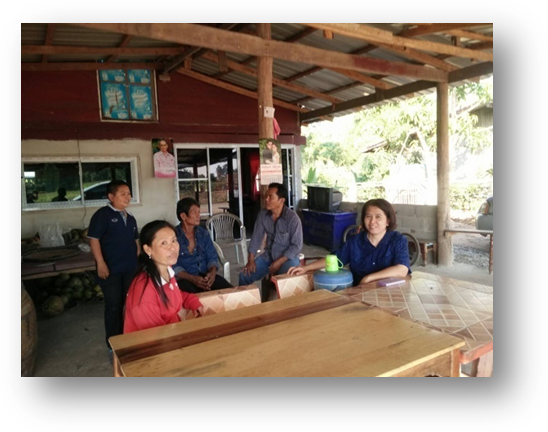 ข้อมูลการดำเนินงานพื้นที่ต้นแบบในการแก้ปัญหาครัวเรือนแบบบูรณาการระดับอำเภอ ตำบล และหมู่บ้าน			จำนวนครัวเรือนยากจนได้รับการส่งเสริม สนับสนุนให้บริหารจัดการชีวิตตนเองได้อย่างเหมาะสม ดำเนินชีวิตตามแนวปรัชญาของเศรษฐกิจพอเพียงแบบบูรณาการทุกครัวเรือน จำนวน 67  ครัวเรือนและจำนวนครัวเรือนที่มีรายได้ตกเกณฑ์ความจำเป็นพื้นฐาน (จปฐ.) ที่พัฒนาได้ (ไม่รวมครัวเรือนยากจนที่ไม่สามารถพัฒนาได้ เนื่องจากชรา พิการ อยู่คนเดียว ต้องให้การสงเคราะห์เพียงอย่างเดียว) ได้รับการพัฒนาคุณภาพชีวิตให้มีรายได้ผ่านเกณฑ์ จปฐ. ไม่ต่ำกว่าร้อยละ 30  อำเภอพรหมพิรามมีคัวเรือนที่พัฒนาได้  จำนวน 18 ครัวเรือน ในปี 2559 ครัวเรือนทั้ง 18 ครัวเรือนผ่านเกณฑ์ จปฐ. ทั้งหมด  คิดเป็นร้อยละ 100ภาพถ่ายกิจกรรมแต่ละกระบวนการ ๆ ละ 3-5 ภาพ กระบวนงานที่ 1    ชี้เป้าชีวิต   กิจกรรม : ประชุมเชิงปฏิบัติการสร้างความเข้าใจการดำเนินงาน ระดับอำเภอ /การสร้างความเข้าใจทีมปฏิบัติการตำบล/ตรวจสอบและจำแนกสถานะครัวเรือนยากจนเป้าหมาย )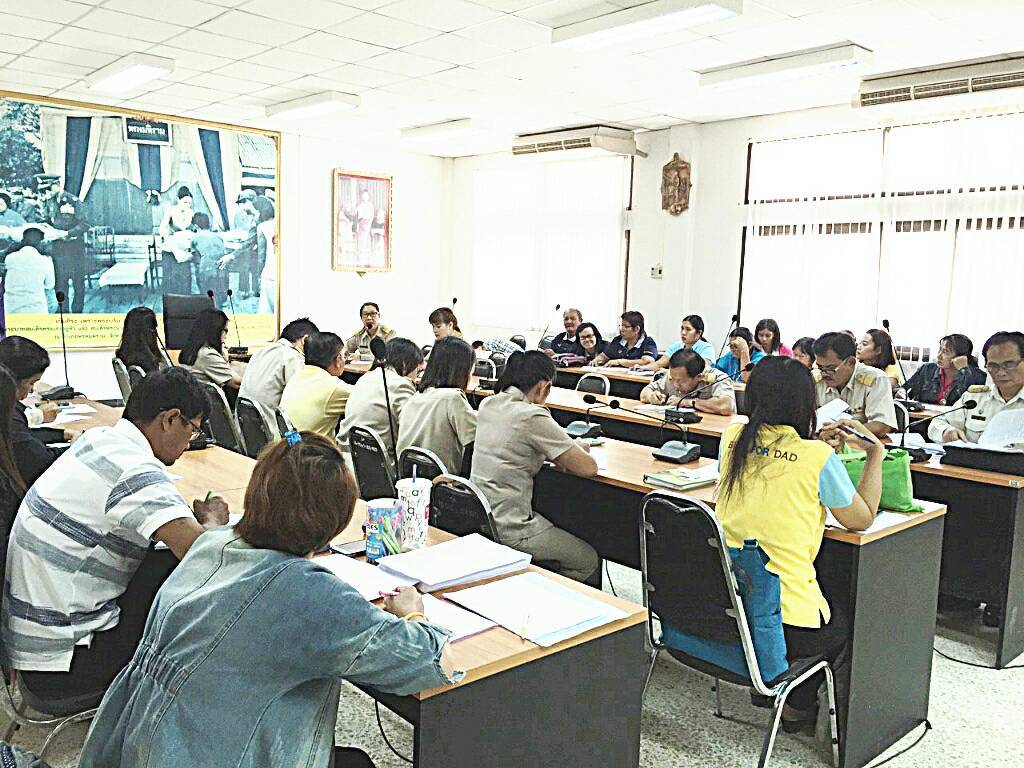 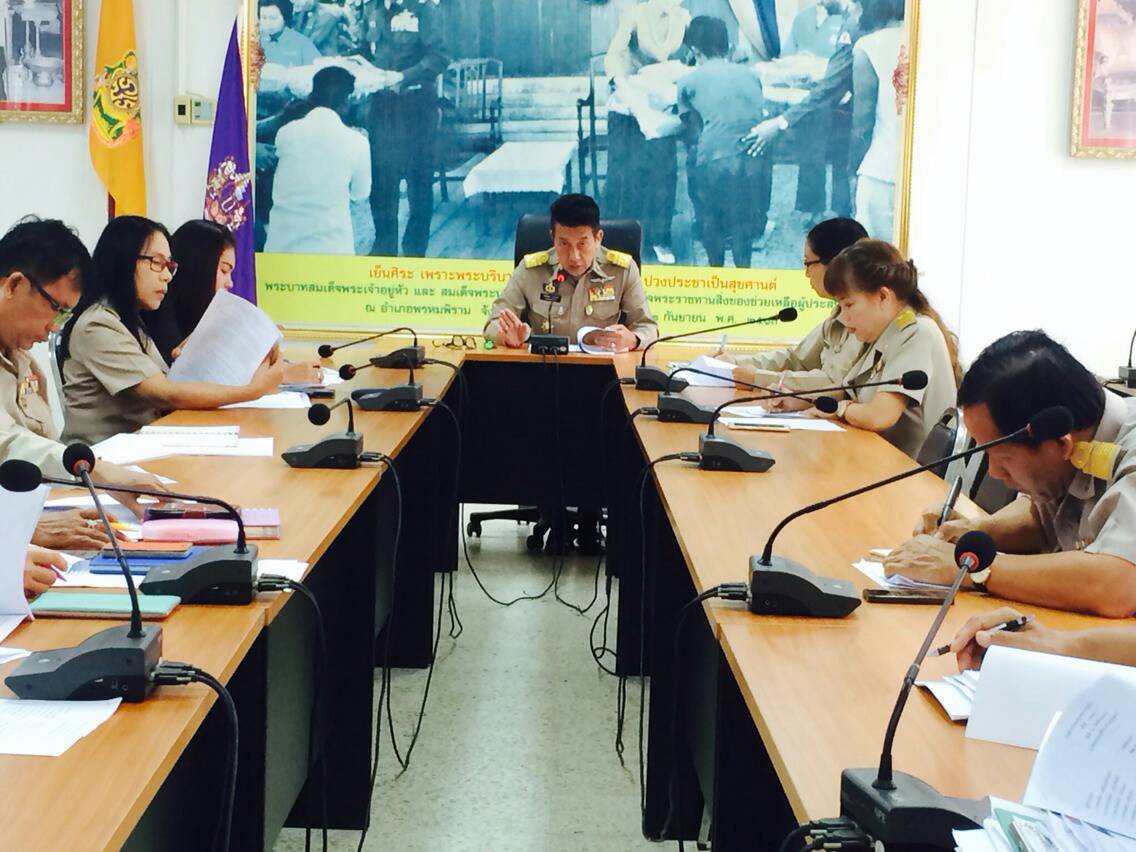 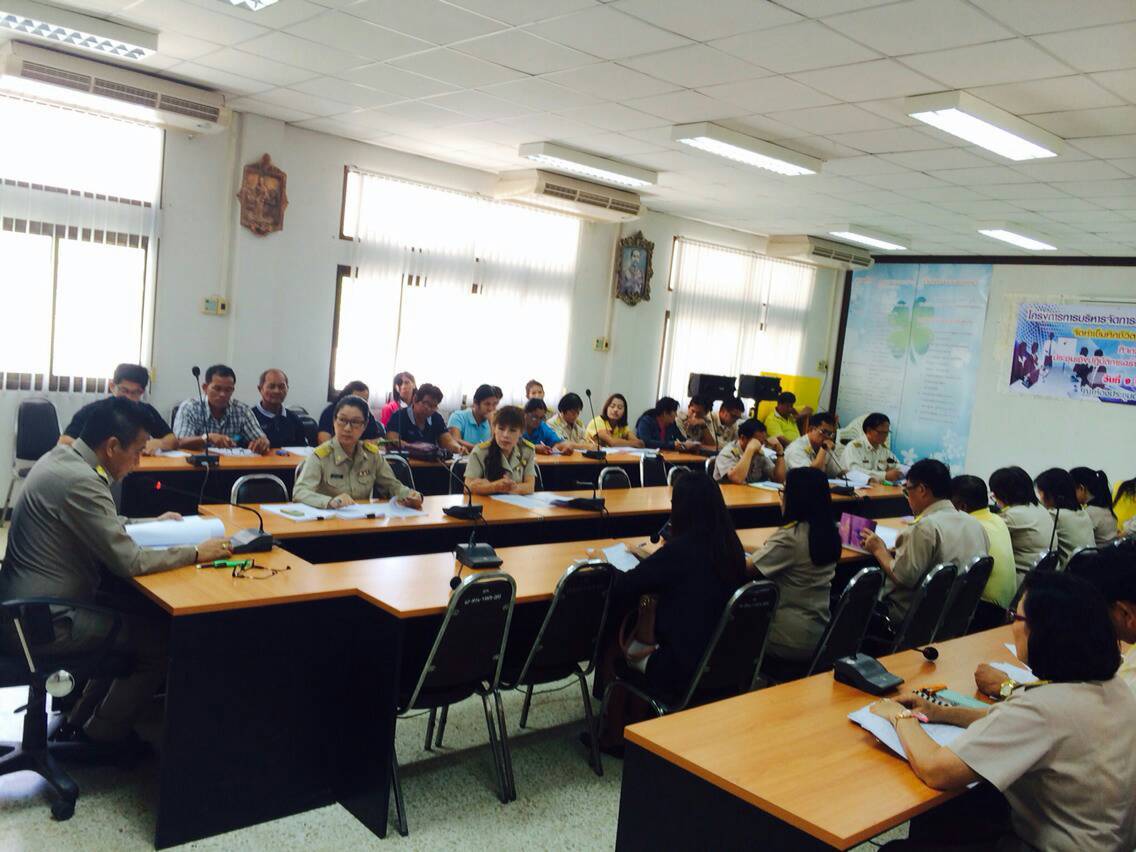 2. ตรวจสอบและจำแนกสถานะครัวเรือนยากจนเป้าหมาย  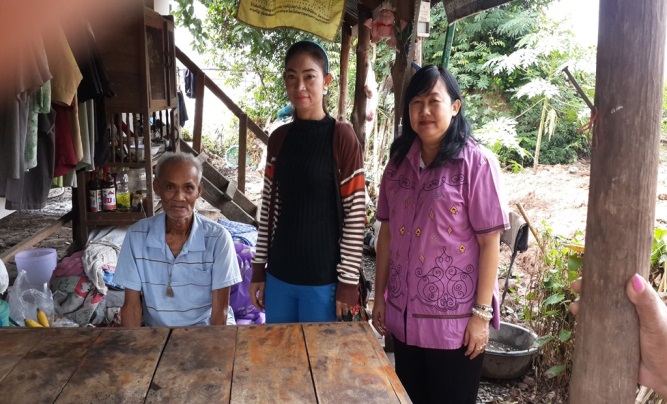 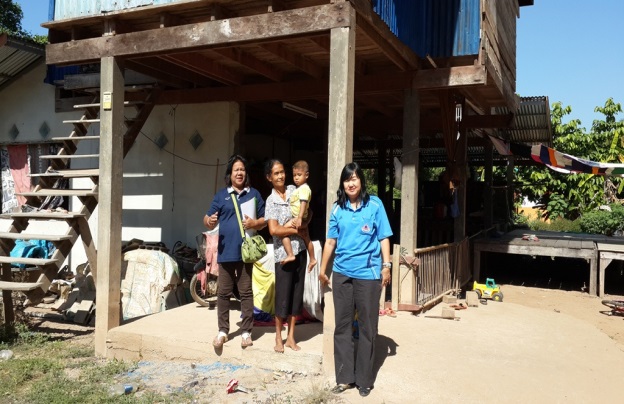 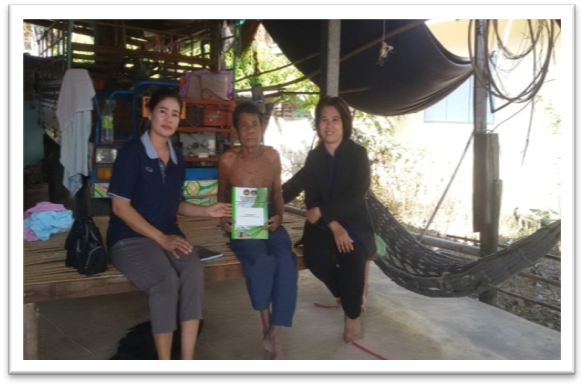 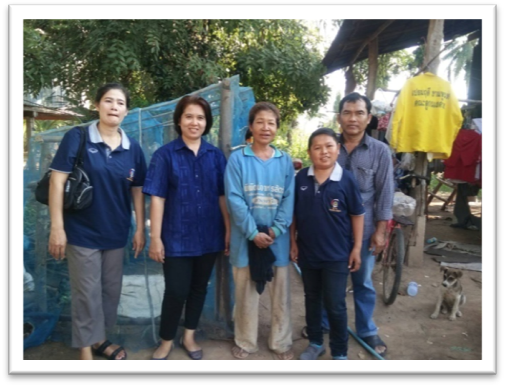 กระบวนงานที่ ๒ จัดทำเข็มทิศชีวิต/แผนชีวิต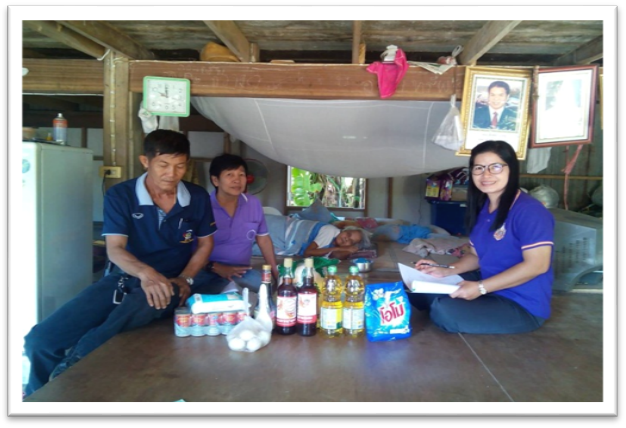 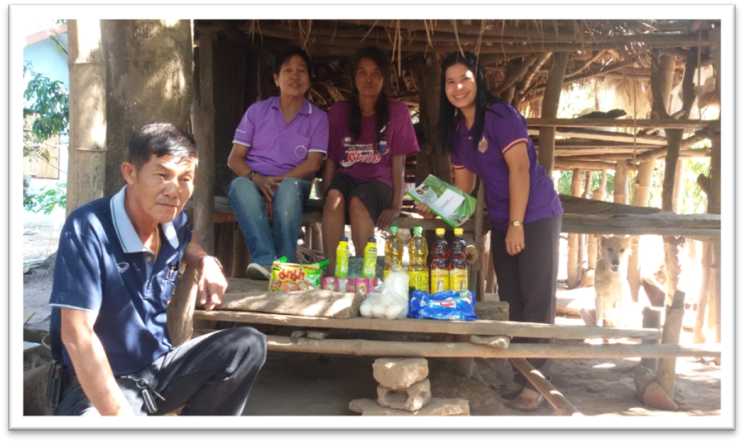 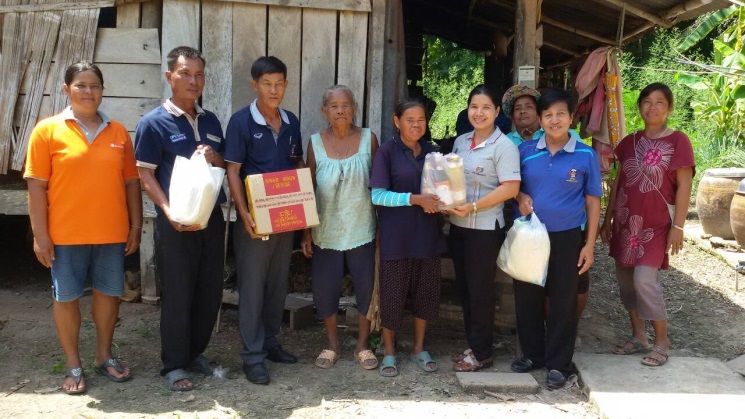 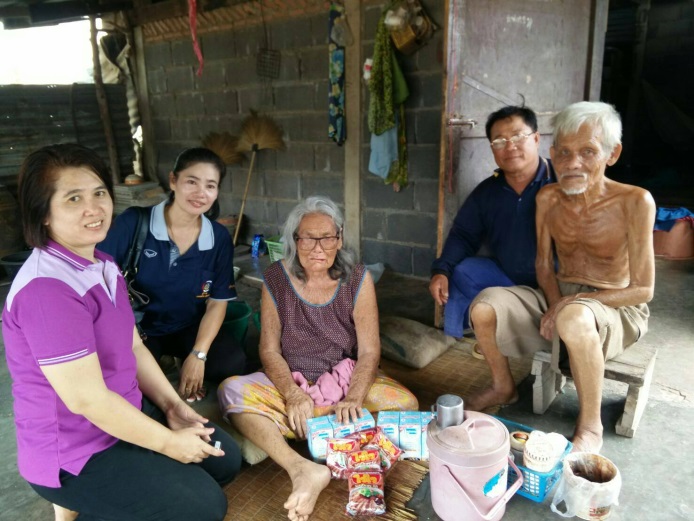 กระบวนงานที่ ๓ บริหารจัดการชีวิต  1.จัดคลินิกแก้จน 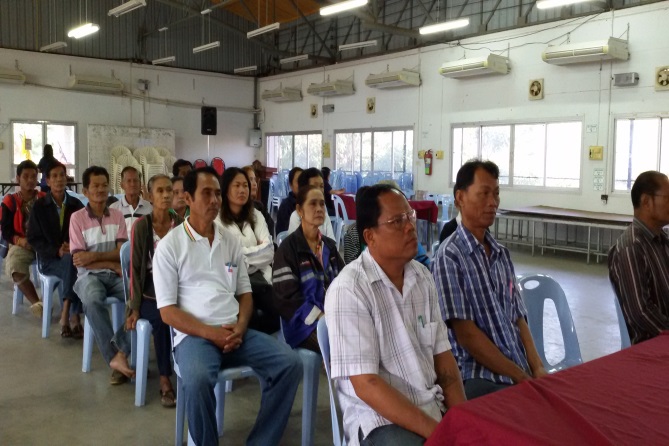 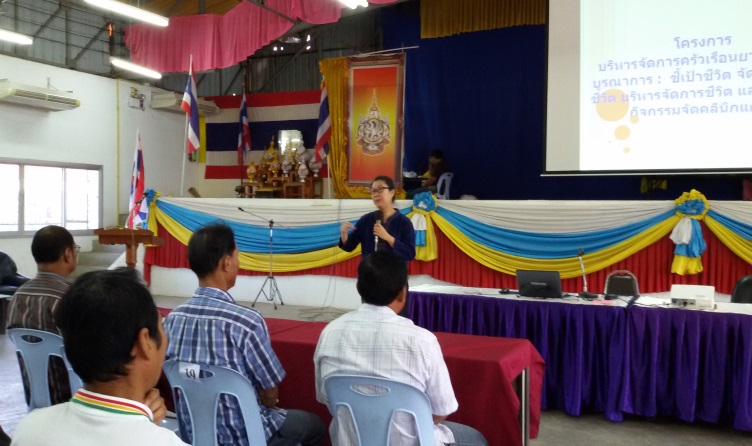 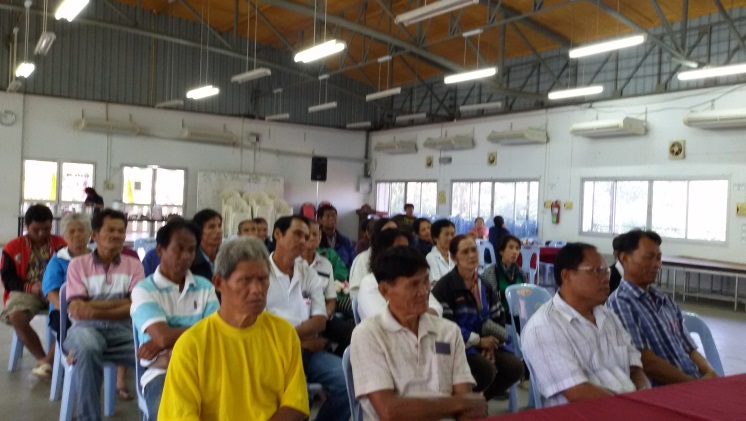 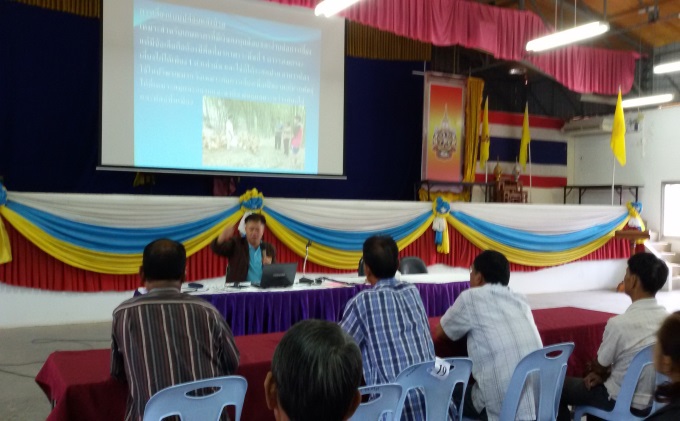 2. จัดเวทีบูรณาการโครงการ/กิจกรรม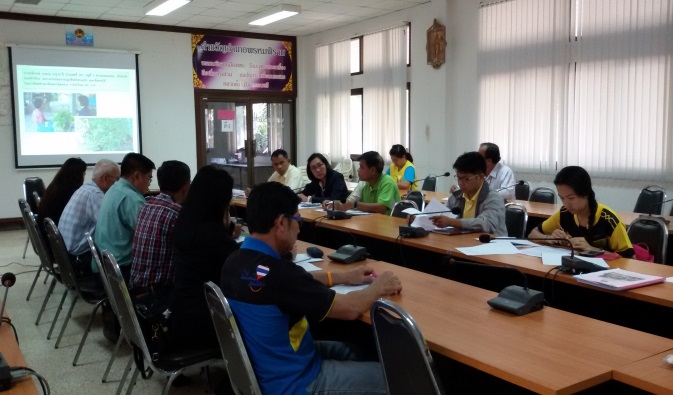 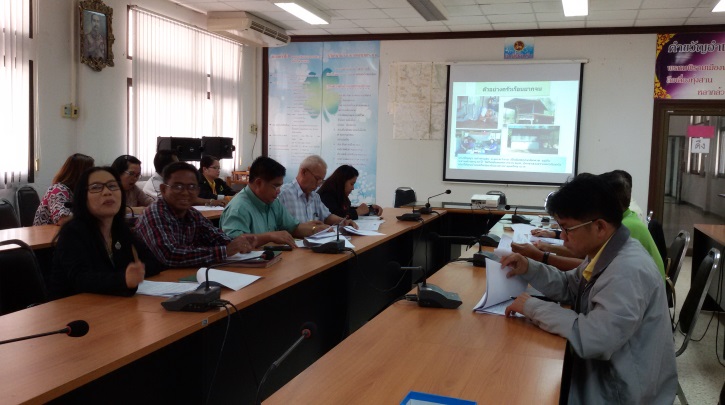 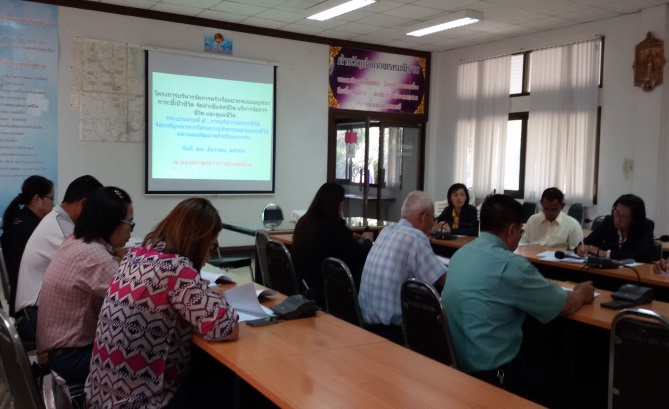 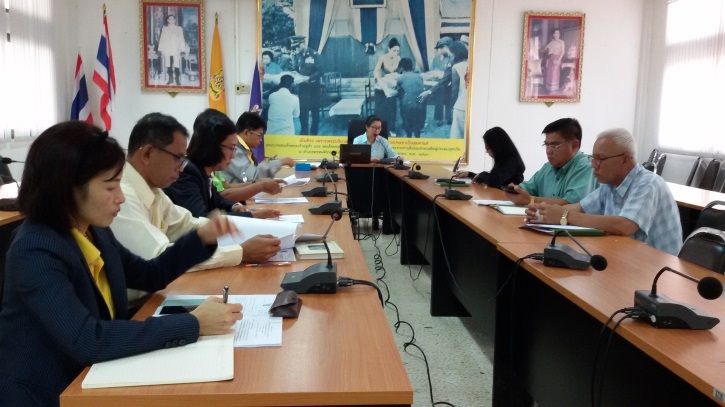 กระบวนการที่ ๔  การดูแลชีวิต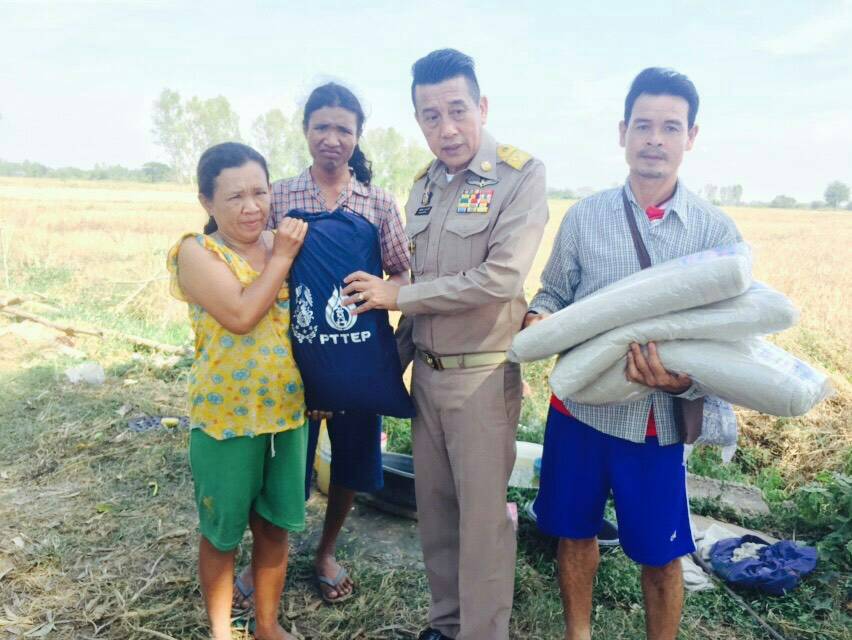 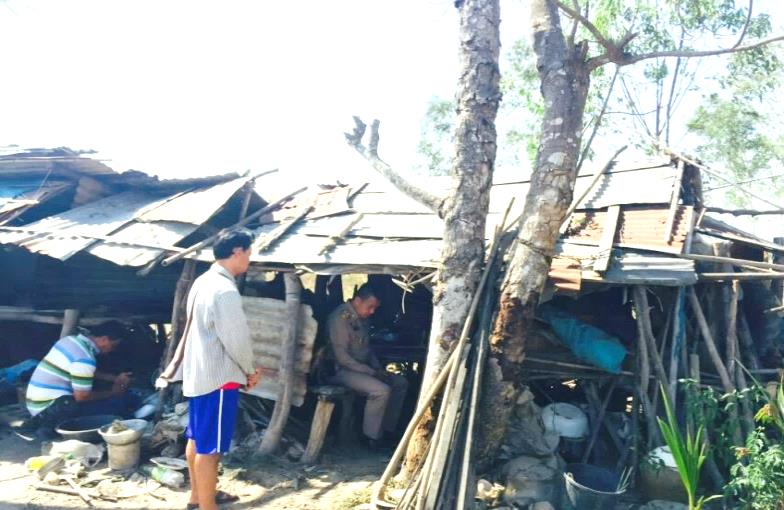 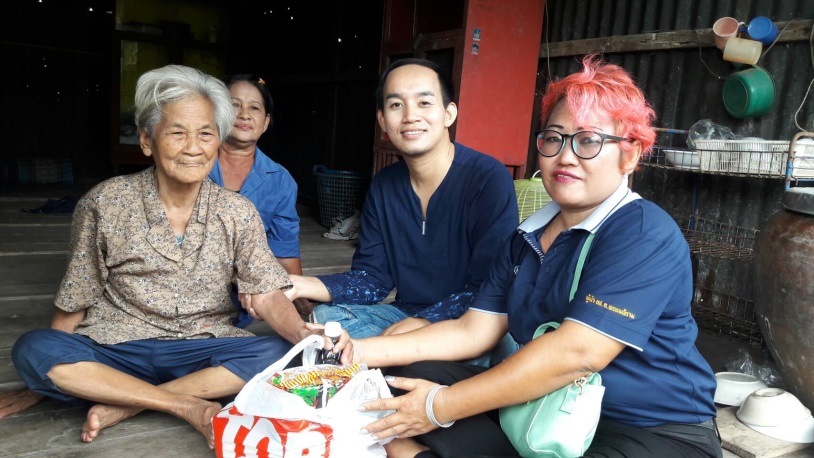 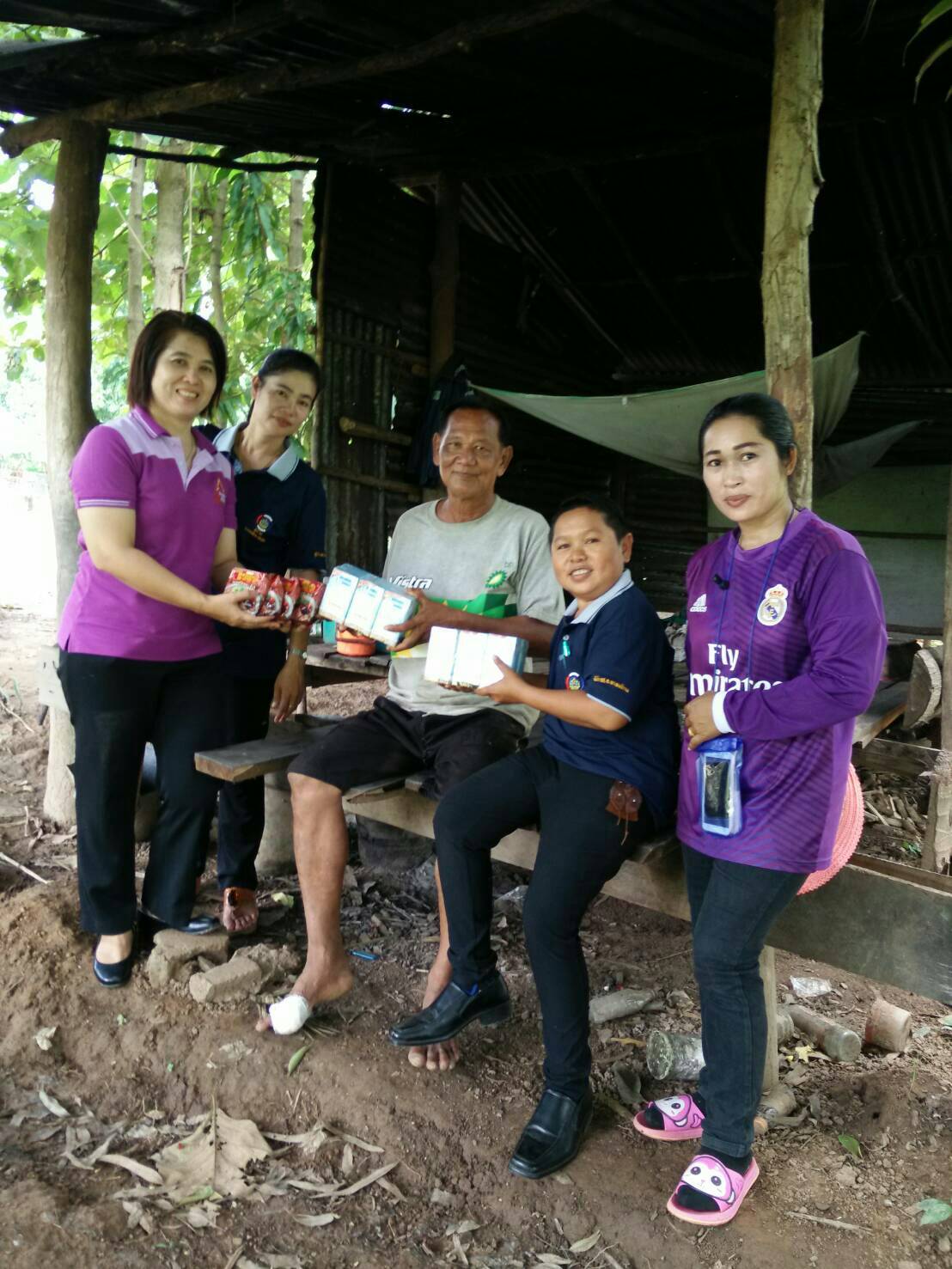 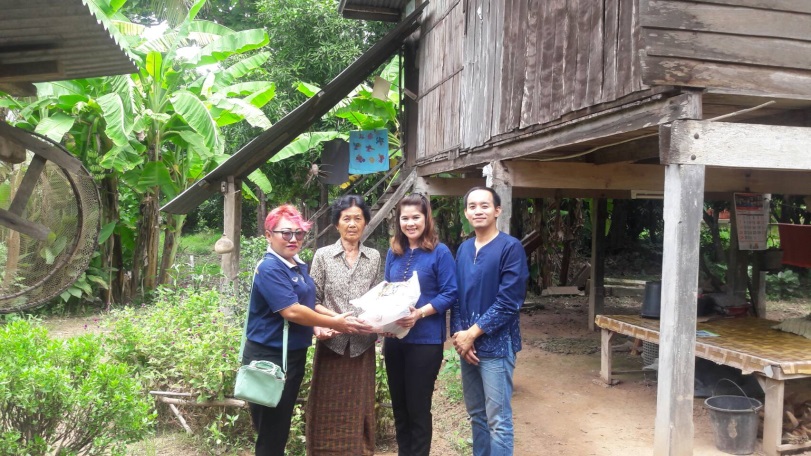 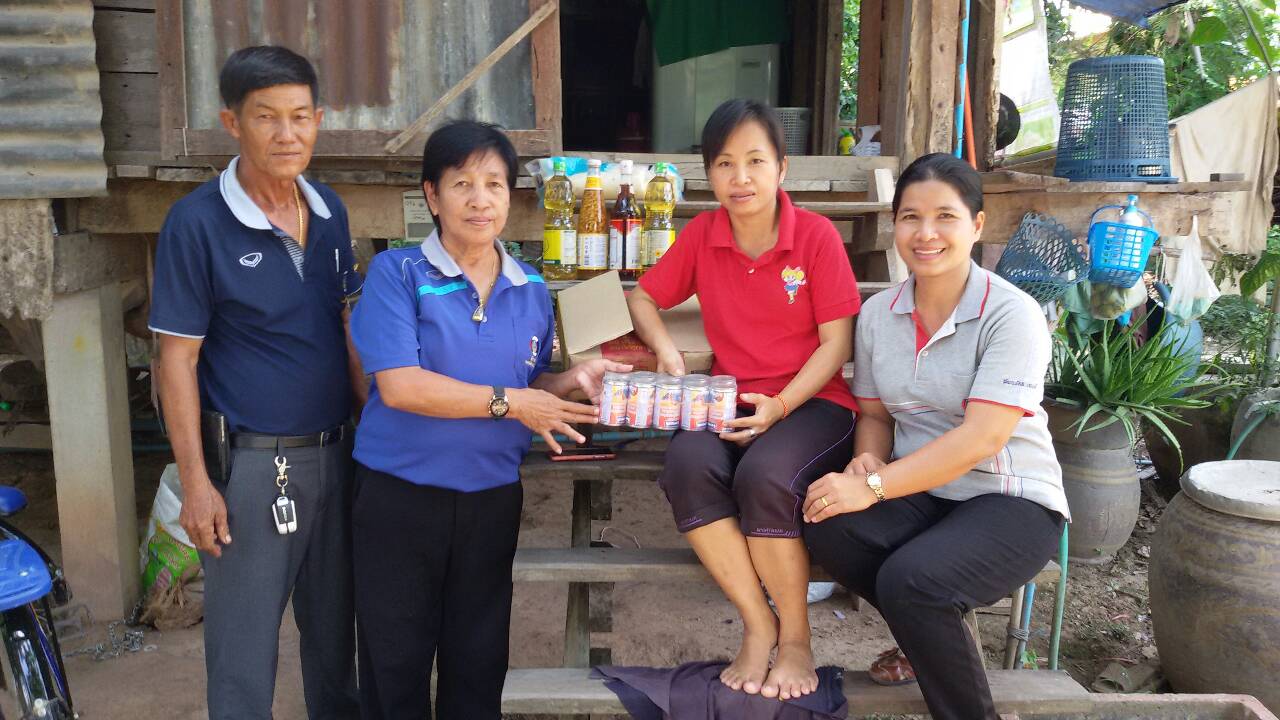 แบบรายงานผลการดำเนินงานโครงการบริหารจัดการครัวเรือนยากจนแบบบูรณาการ : =ชี้เป้าชีวิต  จัดทำเข็มทิศชีวิต บริหารจัดการชีวิต และดูแลชีวิต ปี 2559  ครั้งที่ 2  ภายในวันที่ 5 กันยายน  2559อำเภอ  พรหมพิราม   จังหวัดพิษณุโลก………………………………………………………………………………………………..บทสรุปผู้บริหารสรุปผลการดำเนินงานแห่งความสำเร็จคณะกรรมการบริหาร ศจพ.อ.ร่วมกันผลักดันแผนงาน/โครงการตามเข็มทิศชีวิตของครัวเรือนยากจน บรรจุแผนให้ความช่วยเหลือของหน่วยงานเพื่อให้คำปรึกษาอาชีพทางเลือก หรือฝึกทักษะด้านอาชีพ หรือจัดกิจกรรมส่งเสริมอาชีพหรือจัดกิจกรรมสาธิตการส่งเสริมการประกอบอาชีพให้แก่ครัวเรือนยากจนเป้าหมายทีมปฏิบัติการตำบล ผู้นำชุมชนส่วนราชการที่เกี่ยวข้องร่วมกันเคาะประตูให้กำลังใจช่วยเหลือให้ครัวเรือนยาจนสามารถพัฒนาคุณภาพชีวิตตนเองสาเหตุที่ยังไม่สามารถพัฒนาผ่านเกณฑ์เนื่องมาจาก               จากการวิเคราะห์ข้อมูลครัวเรือนยากจน สามารถแยกประเภทของครัวเรือนยากจนได้ 4 กลุ่ม และทั้ง 4 กลุ่มก็เป็นสาเหตุที่ทำให้ไม่สามารถพัฒนาให้ผ่านเกณฑ์ได้ สรุปได้คือ         ๑. กลุ่มผู้สูงอายุที่มีอายุเกิน๖๐ขึ้นไป  ส่วนใหญ่มีเบี้ยยังชีพแล้วทุกราย	           -มีผู้ดูแล คือ  ลูก หลาน             -ไม่มีคนดูแล อยู่เดียวดาย             -สามารถพัฒนาได้ สุขภาพแข็งแรงพอทำงานไหว             -ไม่สามารถพัฒนาได้ พิการ  เจ็บป่วย ไม่แข็งแรง          ๒.กลุ่มผู้พิการ            -พิการเล็กน้อย ประกอบอาชีพได้บ้าง	         -พิการมาก ไม่สามารถประกอบอาชีพได้        ๓. กลุ่มสุขภาพไม่แข็งแรง เจ็บป่วย มีโรคประจำตัว	          -ไม่รุนแรง รักษาได้ ประกอบอาชีพได้บ้าง	- รุนแรง สาหัส  เรื้อรัง ไม่สามารถพัฒนาให้ประกอบอาชีพได้๔. กลุ่มมีศักยภาพ สามารถพัฒนาได้	-ไม่มีที่ดินทำกิน	-มีที่ดินทำกินน้อยกิจกรรมที่ได้รับการสนับสนุน กระบวนการที่ 3-4  (เพื่อให้มีข้อมูลครบถ้วนตามความเป็นจริง สามารถปรับรูปแบบได้ตามความเหมาะสมของอำเภอ)ชื่อหน่วยงาน/กลุ่มองค์กร/บุคคล กิจกรรม/ครั้ง  จำนวนครัวเรือนที่เข้าร่วมงบประมาณ/สิ่งของ(ถ้ามี)  ภาคราชการ830 มอบเครื่องอุปโภคบริโภค/ดูแลสุขภาพกลุ่ม/องค์กร/ประชาชน 1224 มอบเครื่องอุปโภคบริโภค/ทุนการศึกษา ภาคเอกชน--